江淮名校•2020-2021学年高二年级下学期开学联考英语试卷考生注意：1.本试卷分选择题和非选择题两部分。满分150分，考试时间120分钟。2.答题前，考生务必用直径0. 5毫米黑色墨水签字笔将密封线内项目填写清楚。3.考生作答时，请将答案答在答题卡上。选择题每小题选出答案后，用2B铅笔把答题卡上对 应题目的答案标号涂黑；非选择题请用直径0. 5毫米黑色墨水签字笔在答题卡上各题的答题区域内作答，超出答题区域书写的答案无效，在试题卷、草稿纸上作答无效。4.本卷命题范围：选修6第一部分 听力（共两节，满分30分）第一节（共5小题;每小题1.5分，满分7.5分）听下面5段对话。每段对话后有一个小题,从题中所给的A、B、C三个选项中选出最佳选项。 听完每段对话后,你都有10秒钟的时间来回答有关小题和阅读下一小题。每段对话仅读一遍。1. Where does the man want to go?A. To a cinema.	B. To a bookstore.	C. To a candy shop.2. What will the man give to Rose Hunter?A. A letter.	B. A mailbox.	C. A flower.3. How does the man feel about washing dishes?A. Nervous.	B. Upset.	C. Happy.4. Why does the woman talk to the man?A. To ask for some advice.B. To show him a new dress.C. To invite him to go shopping.5. Who lost the match?A. The woman.	B. The coach.	C. The man.第二节（共15小题;每小题1.5分，满分22.5分）听下面5段对话或独白。每段对话或独白后有几个小题,从题中所给的A、B、C三个选项 中选出最佳选项。听每段对话或独白前，你将有时间阅读各个小题，每小题5秒钟；听完后，各 小题将给出5秒钟的作答时间。每段对话或独白读两遍。听第6段材料，回答第6、7题。6. What are the speakers talking about?A. Favorite sports.	B. Vacation plans.	C. Old friends.7. Which place will the woman go to this summer?A. Hawaii.	B. Europe.	C. Egypt.听第7段材料，回答第8、9题。8. When will the speakers go to the Chinese restaurant?A. On Tuesday.	B. On Wednesday.	C. On Thursday.9. What is the probable relationship between the speakers?A. Friends.	B. Strangers.	C. Mother and son.听第8段材料，回答第10至12题。10. What does the man think of the job?A. It is challenging.	B. It is great.	C. It is tiring.11. What has the man written articles for?A. The Chicago Star.               B. Discoveries.	C. The prison.12. How long did the man spend in prison?A. Seven days.	B. Eight days.	C. Ten days.听第9段材料，回答第13至16题。13. Where do the speakers go first?A. The Colorado River.	B. The Grand Canyon. C. L.A.14. What will the speakers do on Lake Yellowstone?A. Do some boating.	B. Skating.	C. Go fishing.15. Why does the man want to go to the remote parts of the park?A. To look for wild animals.B. To frighten the woman.C. To hide something important.16. What are the speakers?A. Scientists.	B. Students.	C. Villagers.听第1。段材料，回答第17至20题。17. When will the tourists meet at the airport?A.At6 ： 00 am.	B.At9 ： 00 am.	C.At6 ： 00 pm.18. How will the tourists go to the hotel from the airport?A. By train.	B. By bus.	C. By subway.19. What place will the tourists go to the next afternoon?A. The Statue of Liberty.	B. Times Square.	C. The Empire State	Building.20. What does the speaker suggest the tourists do?A. Keep themselves safe.B. Remember the plan.C. Choose the restaurant by themselves.第二部分 阅读理解（共两节，满分40分）第一节（共15小题;每小题2分，满分30分）阅读下列短文，从每题所给的A、B、C和D四个选项中，选出最佳选项。AVirtual Cooking Class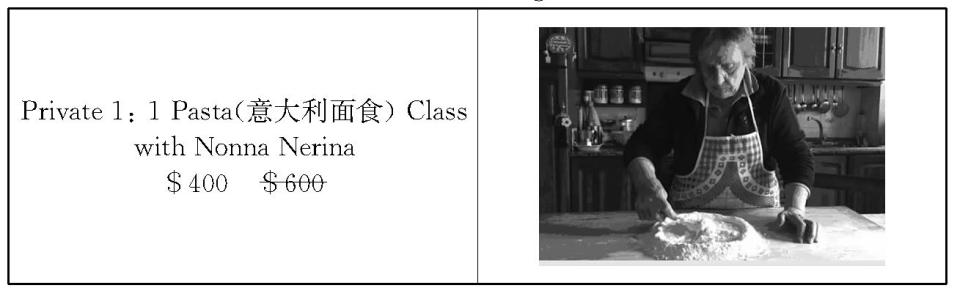 In this 2-hour live private one-on-one online experience, you will connect with 87-year-old Italian Nonna Nerina and her granddaughter Chiara as they walk you through a mouth-watering cooking experience of one of their favorite family recipes（食谱）in the comfort of your own home-without any other guest other than you!Once you book this class, we will reach out to you to coordinate（协调）the best time and date that works for you, Chiara and Nonna Nerina. And a week before your class, you willreceive a shopping list of ingredients（原料）to buy and a link to an Amazon storefront for any tool that you may need to cook with. Not to worry—we keep it simple, you probably already have all the things that you need in your kitchen!You will discuss with Chiara about recipes and pasta choices, select the one that you are most excited about and then decide on all the details together for a magical experience.Each recipe that we cook will be from our own family going back generations and we will send you some of our favorite wine pairing suggestions if you are really interested!To become the cook you have always wanted to be, please join us every week for more classes and more fun by sending your email to NonnaLive@nonnalive. com!21. What can we know about the private course?A. It is held in an Italian family.	B. It is offering a discount at present.C. It is given by Nonna Nerina alone.	D. It is a chance to learn magic.22. What do you need to do a week before the class?A. Share your favorite recipe and pasta.	 B. Invite the guests to join the class.C. Get something necessary ready	for it.	  D. Do cleaning to keep your kitchen in order.23. How can you learn more information about more classes?A. By writing an e-mail.	B. By making a phone call.C. By visiting Chiara in person.	D. By leaving a message on the website.BTheir combined ages of 211—with 80 years of marriage-makes them the oldest living couple on Earth, according to the Guinness World Records, but for John Henderson, 106, and his wife Charlotte, 105, of Austin, Texas, it's as if time never mattered.The couple, who met in 1934 while attending the University of Texas where Charlotte was studying to become a teacher and John played for the university's football team, married in 1939 during the Great Depression.Longhorn Village, the senior living community where the Hendersons live, helped the couple celebrate their anniversary on December 22 by throwing a huge party with friends and family. The two lovebirds were also surprised with a 1920s roadster （跑车）for the day, similar to the one John used to drive to impress Charlotte when they first met.The couple's great-nephew, Jason Free, who applied for world records for them, spoke to a reporter of NBC in Austin, Texas about his great-uncle and aunt's special relationship.“They are a wonderful couple, and an example of a very happy couple.. . glad to be around each other, travel together, and live life,” Jason said. "They'll tell each other the stories of the past, but they don't dwell on the past-they remember it, but they look forward to the future, and they've always been that way. ”The couple settled in Longhorn Village, a retirement community for University of Texas alumni（校友）and staff, after returning 10 years ago. Although they never had kids, the two were always surrounded by children, Charlotte while teaching and John while coaching junior high football. John is currently the oldest living football player for the University of Texas and according to PEOPLE, the two have attended at least one game every year for the last 84 years.“I'm thankful for life itself and being able to live a full life and really a healthy life,“ said John. "I'm thankful for every day that rolls around," Charlotte added. "I'm just thankful for everything. ” 24. How old was Charlotte when she got married?A. 20.	B. 21.	C. 25.	D. 26.25. Who is Jason Free?A. The couple's son.	B. The couple's friend.C. The couple's neighbor.	D. The couple's great-nephew.26. What does paragraph 5 mainly talk about?A. The way the couple get along.	B. The examples of happy couples.C. The daily life of the two old people.	D. The relation between Jason and the couple.27. What is the attitude of the Hendersons to life?A. Regretful.	B. Grateful.	C. Dissatisfied. D. Worried.CAs William Shakespeare is to literature in English, so is the poet Du Fu to the Chinese literary tradition. "We have Dante, Shakespeare and Du Fu. These poets create the very values by which poetry is judged,“ remarked Harvard Professor Stephen Owen in Du Fu , China's Greatest Poet, a new BBC documentary（纪录片）that aired on April 7.Aimed at introducing the charm and beauty of traditional Chinese literature to viewers around the globe, the documentary invited famous British actor Ian McKellen, who played the wizard Gandalf in the film series The Lord of the Rings, to read 15 of Du's poems that have been translated into English.The one-hour film traces the poet's life experiences in detail. Born in 712, Du lived under the reign（统治）of the Tang Emperor Xuanzong（713 —756） , a time marked by extraordinary prosperity（繁荣），inclusiveness and cultural accomplishment.However, as the An Lushan Rebellion（叛乱）floored the empire, the 43-year-old Du, the former civil servant at the Tang court, had to take his family out of his hometown, and faced starvation and sufferings. Through ups and downs, the poet never stopped writing and about 1,500 poems have been kept over the ages.Even though he never held a high position in the government, Du still cared about common people. For example, in the poem My Cottage Unroofed by Autumn Gales ? he wrote that “Could I get mansions covering ten thousand miles, I'd house all scholars poor and make them beam with smiles”.“That is why he was honored as a Poet Sage by later generations. A difficult life and his spirit of concern about the world helped him create so many masterpieces,“ Shi Wenxue, a cultural critic based in Beijing, told the Global Times.Without doubt, Du is a cultural symbol of ancient China, but his brilliant works and core spirits have also inspired people outside of China. As the documentary noted, his work represents a precious cultural heritage for the entire world, not just China.28. What can we know about the documentary?A. It introduces Shakespeare.	B. Du Fu is acted by Ian McKellen in it.C. Its target audience is Chinese.	D. It shows 15 of Du Fu's poems to the audience.29. What does the underlined word “That” in paragraph 6 refer to?A. Caring about common people.	B. My Cottage Unroofed by Autumn Gales.C. The low position in the government. D. The sentence of the poem.30. What most inspired Du's creation according to Shi Wenxue?A. His work experience.	B. Hard life and his caring spirit.C. The An Lushan rebellion.	D. The Tang dynasty culture background.31. In which section of a website may this text appear?A. Entertainment. B. Health.	C. Literature.	D. Science.DLONDON—Global auction（拍卖）sales of Chinese art and antiques fell in 2019 to $5. 7 billion, a 10 percent drop year — on — year, and the lowest level for the collecting category since 2010. The Global Chinese Art Auction market report, compiled by Artnet and the Chinese Association of Auctioneers, found this was due to trade tensions between the United Statesand China, as well as a slowdown of GDP in China.The report, now in its eighth edition, noted that the value of total auction sales within the Chinese mainland declined by 10 percent in 2019 to $3. 7 billion, the lowest total since 2010. Outside China, there was also a 9 percent drop in sales of Chinese art and antiques.“The combination of such slowdowns resulted in a weakening of collectors' confidence and a more cautious attitude among buyers making decisions on investing in art in 2019," said the report.However, despite the downturn in total sales value for Chinese art and antiques in 2019, the European market showed some positive trends emerging. Significant peaks in lots offered and lots sold in Europe, combined with a strong sell-through rate（卖出率）of 61 percent in 2019.Europe accounted for 29 percent of all Chinese art and antique lots sold overseas in 2019, according to the report, closing in on（接近）the North American market's share.The annual report also found strong performances with 20th century and contemporary Chinese art in both the Chinese mainland and overseas, boosted by a younger generation of Chinese collectors.The average price for the category increased in the Chinese mainland, up by 23 percent year — on — year, and overseas sales saw a nine — year high in 2019. But fine Chinese paintings and calligraphy, the largest collecting category on the Chinese mainland, did not perform as well.According to the report this category “continued to spiral(螺旋式的）downwards, reaching its lowest point in sales since 2013”. The number of lots dropped by 10 percent year — on — year, almost half of that of 2013 and it also struggled elsewhere, with the overseas total falling to a seven- year low.32. What is the third paragraph mainly about?A. The result of a weakening of collectors' confidence in buying art.B. The advantage of buyers' making decisions on investing in art.C. The advantage of the decline of the value of total auction sales.D. The result of the decline of the value of total auction sales.33. Why does the report say “fine Chinese paintings and calligraphy did not perform as well” on the Chinese mainland?A. Their standards were not so high.B. Their prices were not so satisfying.C. They are the largest collecting category.D. The average price for the category rose sharply.34. What does the underlined phrase “accounted for" in paragraph 5 mean?A. Took up.	B. Took off.	C. Took away. D. Took on.35. Which can be the best title for the news report?A. A Slowdown of GDP in China in 2019B. A Report on the Global Chinese Art Auction MarketC. Trade Tensions Between the United States and ChinaD. Global Auction Sales of Chinese Antiques and Art Fall to a 10-year Low笫二节（共5小题;每小题2分，满分10分）根据短文内容，从短文后的选项中选出能填入空白处的最佳选项。选项中有两项为多余选项。When we come home from a long day at school, our dogs are so happy to see us. Their faces look happy, with mouths wide open. 36    .It's probably not an illusion（错觉）at all. In fact, two centuries of modern science has good evidence that humans and animals share emotions-including the kind of emotion that results in laughter.US animal behaviorist Patricia Simonet carried out research on a special sound that dogs make when they play. 37   . It is quite different from other dog sounds like whining（哀鸣） and growling（咆哮）.Simonet believed it is laughter.Even other dogs seem to recognize and associate the “laugh" with pleasure. 38 when Simonet played the laughter to other dogs, reported ABC News.It might not surprise us that dogs-our traditional “best friends“---like to laugh. But other research suggests that creatures, like rats, also laugh.Estonian researcher Jaak Panksepp did experiments on rats. 39   . When Panksepp tickled his rats on the neck, they made a chirping（唧唧声）sound, which the scientist believed was laughter. The rats liked the tickling so much, he reported, that they sought more of it. According to Scientific American, Panksepp's rats would follow his finger around to make him tickle them again.While studies have shown that dogs and rats “laugh" when they play, it doesn't mean that all animals really laugh even if they make a laughter-like sound.Take hyenas（土狼）for example. The hyena is well known for making a noise that sounds like a person laughing loudly. But studies show the hyenas don't make the noise because they think something is funny. 40    .But make no mistake, when your dog welcomes you home, it's definitely laughing.A. You can make your dog laugh at timesB. Laughter can relieve their nervousnessC. He found that they had a sense of humor and funD. The sound is a “forced, breathy exhalation（呼气）”E. We've all wondered whether our dogs are smiling at usF. Some would seek out toys and others would run toward the sourceG. The “laughing" is actually a noise they make when they are excited or frightened第三部分 语言知识运用（共两节，满分45分）笫一节（共20小题;每小题1.5分，满分30分）阅读下面短文，从短文后各题所给的A、B、C和D四个选项中，选出可以填入空白处的最 佳选项。Lots of children want to know what to give their mom for Mother's Day. Of course, a handsome card is always great, but it's not 41   to come up with that extra something.A few days before Mother's Day, my friend Ollie and I were discussing what 42   is good enough for his grandmother Abuela, who is pretty much like a 43   to him. Right then, Abuela walked inside with a tray（托盘）of food.“Sweetie, won't you 44   us for lunch? We're having sandwiches. It's my speciality. ” she said to me.“This is delicious!” I said after taking a bite and then asked. "Speaking of 45  , what's the most delicious food you've ever eaten?”She thought for a minute. "Well, nothing could match the special strawberry ice cream my grandmother 46   when I was a girl on certain occasions. We winked（递眼色）at each other, knowing that we had already found a Mother's Day 47 his grandmother would love.Over the next few 48   , Ollie and I asked everyone we knew if they 49   to have a nice cream machine and old fashioned one 50   —but no luck. So my dad helped us 51    some recipes（食谱）online, and fortunately we found a fun one that didn't require any 52    machine—just a couple of empty coffee cans in different sizes.Mother's Day 53   arrived. We were very 54   to make the ice cream. Sitting outside, we all took 55   rolling the can while we sang the Mother's Day song for Abuela. We had to roll the can for half an hour. 56   , it was so much fun； When the 57   was finally ready, Abuela was the first to try it. "Mmm! The ice cream you made is even far better than I 58    !” Abuela smiled from ear to ear.For Mother's Day, 59    time together while we made the ice cream was just as much fun as 60    it. It is company with love that means more than gifts.笫二节(共10小题;每小题L5分，满分15分)阅读下面短文，在空白处填入1个适当的单词或括号内单词的正确形式。A beauty queen who was crowned(给......荣誉)Miss England in 2019 decided to return to the United Kingdom from overseas charity work 61   (continue) her job as a doctor as COVII>19 broke out.Mukherjee 62  (graduate) from the University of Nottingham just two weeks before she was crowned Miss England in August, 2019. Then she took a job break as a doctor. She said, “There were people at work 63   know about me winning, and they made little jokes but I got my head down and got my work 64   (do). ”“Working in the hospital 65    (be) tough. You didn't get the chance to think about all the fame(名誉).”She said that she felt it was wrong to be wearing her Miss England crown, even for charity work, while people around 66   world were dying from COVID-19 and her workmates were working 67   (hard) than before.What keeps the 24-year-old's going is the well-wishes and 68   (warm) she's received from her social media followers. Mukherjee became Miss England 69   (large) for her good looks. But by saving lives, perhaps she is now better known 70   her good heart!第四部分 写作(共两节，满分35分)笫一节 短文改错(共10小题;每小题1分，满分10分)假定英语课上老师要求同桌之间交换修改作文，请你修改你同桌写的以下作文。文中共有 10处语言错误,每句中最多有两处。每处错误仅涉及一个单词的增加、删除或修改。增加:在缺词处加一个漏字符号（∧），并在其下面写出该加的词。删除:把多余的词用斜线（\）划掉。修改:在错的词下划一横线，并在该词下面写出修改后的词。注意:1.每处错误及其修改均仅限一词；2.只允许修改10处，多者（从第11处起）不计分。Here is good news for you which a writing competition about “Chinese Dream” is organizing by the Students, Union. Everyone is welcome to take an actively part in the competition. You are required to writing a story about “Chinese Dream“ within 400 word. We had already invited four of our English teachers to be the judges. Of course, your hard work will pay off. The student who wins the one prize will be given a set of famous ancient Chinese works. In a addition, your story will be filmed into a video. As for the deadline, we are expected to hand your story before December 20.第二节 书面表达（满分25分）教师节来临之际,你校正在组织英语作文比赛。请以“难忘的一次教师节”为题,写一篇短 文参赛。内容包括：1.教师节那天发生的事；2.你的感想。注意:1.词数10。左右；2.短文题目和首句已为你写好。An Unforgettable Teachers' DayMs. Li, our English teacher, would have never thought that a complete surprise was waiting for her.                                                                                                                                                                            .                                                                                                                                                                            .                                                                                                                                                                            .                                                                                                                                                                            .                                                                                                                                                                            .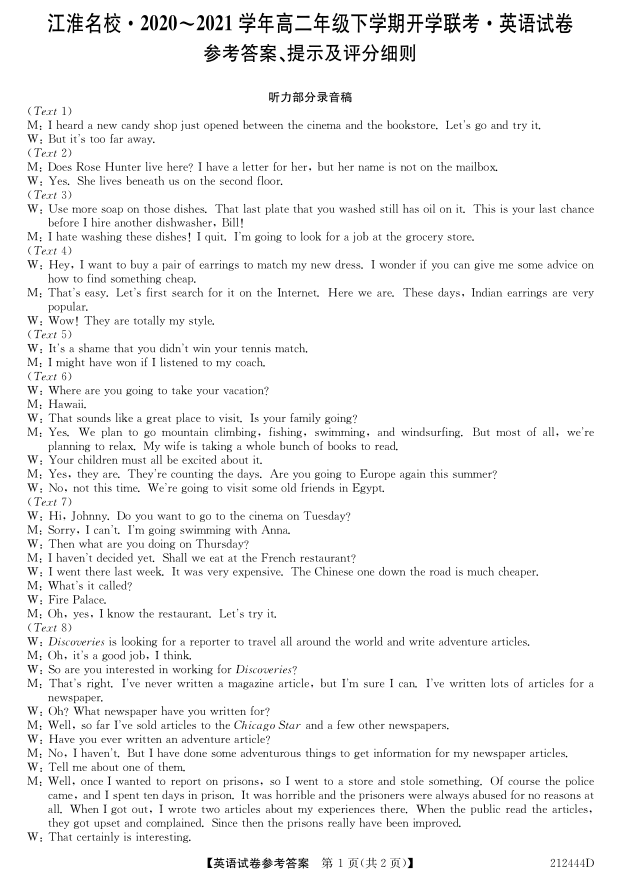 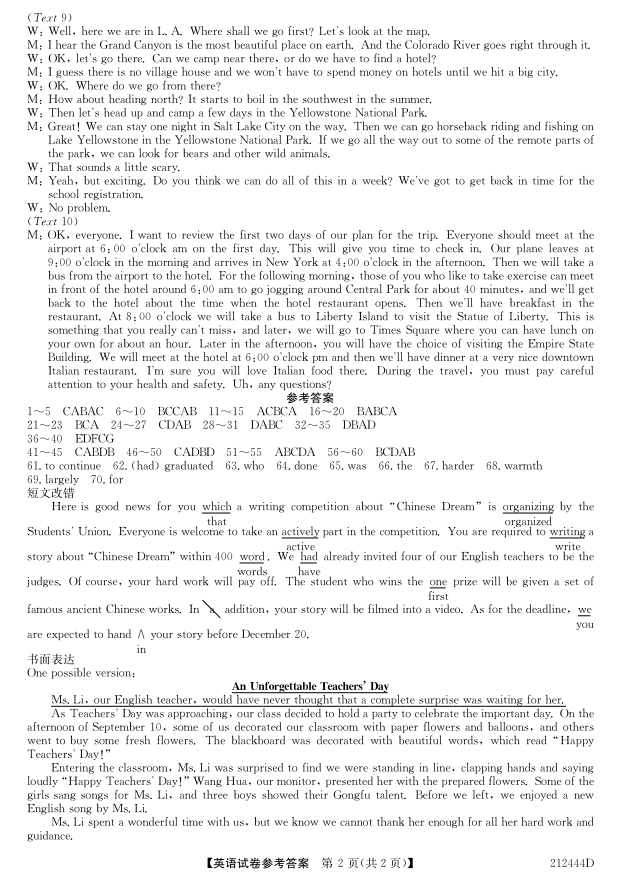 4LA. hardB. comfortableC. easyD. funny42. A. giftB. lessonC. exerciseD. food43. A. friendB. momC. sisterD. teacher44. A. helpB. abandonC. blameD. accompany45. A. urgentB. deliciousC. preciousD. desperate46. A. approvedB. conveyedC. madeD. predicted47. A. surpriseB. artC. toyD. honour48. A. yearsB. monthsC. weeksD. days49. A. attemptedB. happenedC. pretendedD. agreed50. A. over thereB. or soC. as usualD. in particular51. A. search forB. look afterC. head forD. appeal to52. A. strangeB. specificC. actualD. expensive53. A. obviouslyB. suddenlyC. eventuallyD. oppositely54. A. shockedB. satisfiedC. tiredD. excited55. A. turnsB. photosC. courageD. money56. A. ThoughB. HoweverC. ThereforeD. Besides57.A. canB. biscuitC. ice creamD. flower58. A. sellB. lackC. judgeD. remember59.A. spendingB. countingC. wastingD. saving60. A. holdingB. eatingC. playingD. handling